第1周工作安排 2024年2月19日-2024年2月25日学校、党支部： 本周轮值校长霍莉萍。本周三（2月21日）上午一节课后，2023-2024学年第二学期开学典礼。2023-2024学年春学期开学跑面工作。教师发展中心、工会：1.开学报到学生人数统计。2.根据教学需求优化社团室名称和社团内容名称。3.准备好教材、教参等书籍。4.编排2月份课后服务教师进班安排表。5.撰写课后服务案例并按要求上报（3月18日前，3个主题）。6.寒假教师研修及教师心理健康培训。7.周四（2月22日）下午参加天宁区小学教学工作会议。课程教学研究中心：1.2月23日前上交区教师发展中心“教育教学优秀实践案例”评比材料。2.联合教康组查看“璟云”平台各班学生的评估、个别化教育计划完成情况。3.青年教师本周上交寒假论文一篇。学生发展支持中心：1.周二（2月20日）报到日活动。2.本周三（2月21日）上午一节课后，2023-2024学年第二学期开学典礼。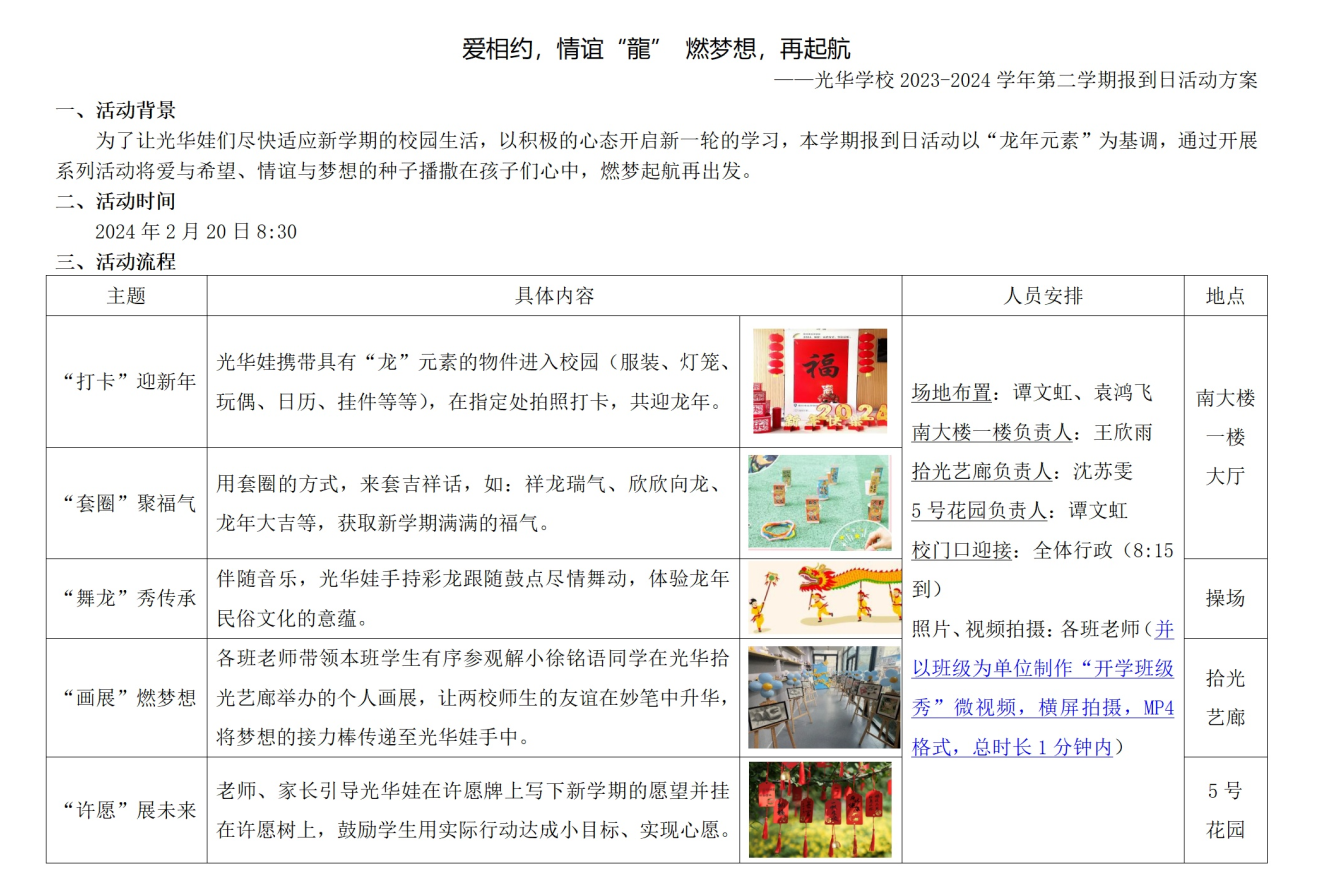 3.周三（2月21日）下午，全体班主任参加期初心理健康教育专题会议。后勤服务中心：1.全校用电、用水安全排查、去餐配方督查。2.配齐办公用品、班级用品、卫生用品。3.督办数字校园优化运行。4.配合康复楼审计与测绘工作。5.数字校园工程师周四来校优化系统。6.周六按上级要求拆除防盗窗、防护网、防护栏等。校务管理中心：人事信息新旧系统核对。汇总各部门宣传计划。教师值班安排。教师月考核表格调整、装订。行政值班手册打印、装订。2023教育年鉴审核、上报。校园网、公众号、视频号维护。融合教育管理中心：融合教育：1.送教上门：1.周三（2月21日）上午：送教上门期初工作会议。省智障教育资源中心：省第十届研讨活动会标确定，准备预热视频制作成长支持中心：1.周三（2月21日）上午：成长支持中心期初工作会议。星期时间地点参加对象工作内容负责部门一（2月19日）上午9:30  康复楼四楼   汇报厅全体教师开学工作会议校长室         校务管理中心一（2月19日）二（2月20日）上午8:30校园全体师生报到日活动学生发展支持中心二（2月20日）三（2月21日）上午9:40健身房全体师生2023-2024学年第二学期  开学典礼学生发展支持中心三（2月21日）上午10:10会议室相关人员成长支持中心期初工作会议融合教育管理中心三（2月21日）上午10:10会议室相关人员送教上门期初工作会议融合教育管理中心三（2月21日）下午3:00涂鸦室后勤人员新学期后勤工作安排与要求后勤服务中心三（2月21日）下午3:40会议室班主任期初心理健康教育专题会议学生发展支持中心四（2月22日）上午9:00康复楼四楼 会议室全体行政行政会议校长室         校务管理中心四（2月22日）五（2月23日）五（2月23日）六（2月24日）六（2月24日）日（2月25日）日（2月25日）